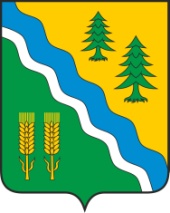 АДМИНИСТРАЦИЯ КРИВОШЕИНСКОГО РАЙОНАПОСТАНОВЛЕНИЕ26.10.2022                                                                                                                                 № 729с. КривошеиноТомской областиО внесении изменений в постановление Администрации Кривошеинского района от 11.07.2022 № 508 «О районном конкурсе в агропромышленном комплексе Кривошеинского района в 2022 году»В связи с продлением срока окончания осеннего комплекса сельскохозяйственных работ по растениеводству в сельскохозяйственных организациях Кривошеинского района ПОСТАНОВЛЯЮ: 1. Внести в приложение №1 к постановлению Администрации Кривошеинского района от 11.07.2022 № 508 «О районном конкурсе в агропромышленном комплексе Кривошеинского района в 2022 году» следующие изменения:1) абзац второй пункта 1.4. изложить в новой редакции: «конкурсные материалы представляются в Конкурсную комиссию (в отдел социально-экономического развития села Администрации Кривошеинского района) в срок до 14 ноября 2022 года;». 2. Настоящее постановление вступает в силу с даты его официального опубликования и распространяется на правоотношения, возникшие с 01.01.2022 года.3. Опубликовать настоящее постановление в газете «Районные вести» и разместить на официальном сайте муниципального образования Кривошеинский район Томской области в информационно-телекоммуникационной сети Интернет.4.  Контроль за исполнением настоящего постановления возложить на заместителя Главы Кривошеинского района по социально-экономическим вопросам.И.о. Главы Кривошеинского района                                                                                А.В. ШтоббеГрязнова Александра Николаевна8(38251) 2 11 41ПрокуратураУправление финансовЭкономический отделОтдел социально-экономического развития селаБухгалтерияГлавы поселений по списку